SỞ GD&ĐT ĐẮK LẮKTRƯỜNG THPT NGÔ GIA TỰ ĐÁP ÁN KIỂM TRA CUỐI HỌC KỲ 1
NĂM HỌC 2023-2024MÔN SINH HỌC – Khối lớp 12 Thời gian làm bài : 45 phút 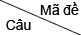 10110210310465[0.3125] A[0.3125] A[0.3125] C[0.3125] B66[0.3125] A[0.3125] A[0.3125] D[0.3125] C67[0.3125] C[0.3125] D[0.3125] B[0.3125] D68[0.3125] B[0.3125] D[0.3125] A[0.3125] D69[0.3125] A[0.3125] C[0.3125] B[0.3125] A70[0.3125] D[0.3125] A[0.3125] C[0.3125] B71[0.3125] A[0.3125] D[0.3125] A[0.3125] C72[0.3125] C[0.3125] B[0.3125] A[0.3125] C73[0.3125] B[0.3125] D[0.3125] B[0.3125] D74[0.3125] A[0.3125] A[0.3125] B[0.3125] A75[0.3125] D[0.3125] D[0.3125] A[0.3125] D76[0.3125] C[0.3125] B[0.3125] A[0.3125] D77[0.3125] A[0.3125] C[0.3125] D[0.3125] C78[0.3125] B[0.3125] B[0.3125] C[0.3125] B79[0.3125] D[0.3125] A[0.3125] C[0.3125] A80[0.3125] C[0.3125] B[0.3125] D[0.3125] A81[0.3125] C[0.3125] B[0.3125] D[0.3125] B82[0.3125] A[0.3125] A[0.3125] C[0.3125] D83[0.3125] B[0.3125] C[0.3125] A[0.3125] C84[0.3125] D[0.3125] D[0.3125] D[0.3125] C85[0.3125] A[0.3125] A[0.3125] C[0.3125] D86[0.3125] B[0.3125] C[0.3125] C[0.3125] D87[0.3125] D[0.3125] A[0.3125] B[0.3125] A88[0.3125] D[0.3125] C[0.3125] B[0.3125] B89[0.3125] B[0.3125] C[0.3125] A[0.3125] B90[0.3125] C[0.3125] C[0.3125] A[0.3125] A91[0.3125] C[0.3125] D[0.3125] D[0.3125] A92[0.3125] D[0.3125] D[0.3125] B[0.3125] C93[0.3125] D[0.3125] B[0.3125] C[0.3125] B94[0.3125] C[0.3125] C[0.3125] D[0.3125] C95[0.3125] B[0.3125] B[0.3125] D[0.3125] B96[0.3125] B[0.3125] B[0.3125] D[0.3125] C